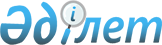 Қазақстан Республикасында 1941 - 1945 жылдардағы Ұлы Отан соғысындағы Жеңістің 70 жылдығын мерекелеуге дайындық және оны өткізу жөніндегі іс-шаралар жоспарын бекіту туралыҚазақстан Республикасы Үкіметінің 2014 жылғы 16 қазандағы № 1105 қаулысы

      Қазақстан Республикасының Үкіметі ҚАУЛЫ ЕТЕДІ:

      1. 

Қоса беріліп отырған Қазақстан Республикасында 1941 – 1945 жылдардағы Ұлы Отан соғысындағы Жеңістің 70 жылдығын мерекелеуге дайындық және оны өткізу жөніндегі іс-шаралар жоспары (бұдан әрі – Іс-шаралар жоспары) бекітілсін.

      2. 

Орталық және жергілікті мемлекеттік органдар:

      1) 

Іс-шаралар жоспарын іске асыру жөнінде қажетті шаралар қабылдасын;

      2) 

1941 – 1945 жылдардағы Ұлы Отан соғысындағы Жеңістің 70 жылдығын мерекелеуге дайындыққа және оны өткізуге бөлінген қаражатты қаржыландыруға және мақсатты пайдалануға бақылауды қамтамасыз етсін.

      3. 

1941 – 1945 жылдардағы Ұлы Отан соғысындағы Жеңістің 70 жылдығын мерекелеу жөніндегі республикалық іс-шараларды қаржыландыру 2015 жылға арналған республикалық бюджетте тиісті мемлекеттік мекемелер – бағдарламалар әкімшілеріне көзделген қаражат есебінен және шегінде жүзеге асырылады.

      4. 

Облыстардың, Астана және Алматы қалаларының әкімдері Қазақстан Республикасының Үкіметі Іс-шаралар жоспарын бекіткен күнінен бастап бір ай мерзімде 1941 – 1945 жылдардағы Ұлы Отан соғысындағы Жеңістің 70 жылдығын мерекелеуге дайындық және оны өткізу жөніндегі тиісті өңірлік жоспарларды бекітсін және оларды қаржыландыруды қамтамасыз етсін.

      5. 

Осы қаулы қол қойылған күнінен бастап қолданысқа енгізіледі.

 

  

Қазақстан Республикасында 1941 – 1945 жылдардағы Ұлы Отан соғысындағы  

Жеңістің 70 жылдығын мерекелеуге дайындық және оны өткізу жөніндегі іс-шаралар жоспары

 

      Ескертпе:



      * Республикалық бюджеттің шығыстары «2015-2017 жылдарға арналған республикалық бюджет туралы» Қазақстан Республикасының Заңына сәйкес нақтыланатын болады



      ** Республикалық бюджеттік бағдарлама бойынша бөлінген қаражат шегінде



      Аббревиатуралардың толық жазылуы:



      ПМК – Қазақстан Республикасы Премьер-Министрінің Кеңсесі



      ІІМ – Қазақстан Республикасы Ішкі істер министрлігі 



      СІМ – Қазақстан Республикасы Сыртқы істер министрлігі



      МСМ – Қазақстан Республикасы Мәдениет және спорт министрлігі 



      ҰЭМ – Қазақстан Республикасы Ұлттық экономика министрлігі



      Қорғанысмині – Қазақстан Республикасы Қорғаныс министрлігі 



      ИДМ – Қазақстан Республикасы Инвестициялар және даму министрлігі



      БҒМ – Қазақстан Республикасы Білім және ғылым министрлігі 



      ДСӘДМ – Қазақстан Республикасы Денсаулық сақтау және әлеуметтік даму министрлігі



      АШМ – Қазақстан Республикасы Ауыл шаруашылығы министрлігі 



      Қаржымині – Қазақстан Республикасы Қаржы министрлігі 



      Энергетикамині – Қазақстан Республикасы Энергетика министрлігі 



      Әділетмині – Қазақстан Республикасы Әділет министрлігі



      МКҚ – Қазақстан Республикасы Мемлекеттік күзет қызметі



      ҰБ – Қазақстан Республикасы Ұлттық банкі 



      ҰҚК – Қазақстан Республикасы Ұлттық қауіпсіздік комитеті



      ПІБ – Қазақстан Республикасы Президентінің Іс басқармасы 



      ІІМ ҰҰ – Қазақстан Республикасы Ішкі істер министрлігінің Ұлттық ұланы



      ҰҚК ШҚ – Қазақстан Республикасы Ұлттық қауіпсіздік комитеті Шекара қызметі



      МҚІСҚА – Қазақстан Республикасы Мемлекеттік қызмет істері және сыбайлас жемқорлыққа қарсы іс-қимыл агенттігі



      «Самұрық-Қазына» АҚ – «Самұрық-Қазына» ұлттық әл-ауқат қоры» акционерлік қоғамы



      «ҚМГ» ҰК» АҚ – «ҚазМұнайГаз» ұлттық компаниясы» акционерлік қоғамы



      «ТЖ» ҰК» АҚ – «Қазақстан темір жолы» ұлттық компаниясы» акционерлік қоғамы



      «Қазтелеком»АҚ –«Қазтелеком»акционерлік қоғамы



      АҰОК – Қазақстан Республикасы Ардагерлер ұйымының орталық кеңесі



      РБК – Қазақстан Республикасының Үкіметі жанындағы Республикалық бюджет комиссиясы 



      ТМД – Тәуелсіз Мемлекеттер Достастығы 



      ҚР ҚК – Қазақстан Республикасының Қарулы Күштері



      БАҚ – бұқаралық ақпарат құралдары



      ҮЕҰ – үкіметтік емес ұйымдар



      ҰОС – Ұлы Отан соғысы



      РБ – республикалық бюджет



      ЖБ – жергілікті бюджет

  

Республика өңірлерінен соғыс ардагерлерінің делегацияларына мемлекеттік органдар мен өзге де ұйымдарды бекітіп беру

 
					© 2012. Қазақстан Республикасы Әділет министрлігінің «Қазақстан Республикасының Заңнама және құқықтық ақпарат институты» ШЖҚ РМК
				

      Қазақстан Республикасының



      Премьер-МинистріК. Мәсімов

Қазақстан Республикасы

Үкіметінің

2014 жылғы 16 қазандағы

№ 1105 қаулысымен

бекітілген

Р/с

№Іс-шараларАяқтау нысаны

Орындауға жауаптылар, бюджеттік бағдарламалардың әкімшілеріОрындау мерзімі

Болжамды

шығыстар (мың теңге)

Қаржыландыру көзі

1234567

1. Тәуелсіз Мемлекеттер Достастығы мемлекеттерінің басшылары Кеңесінің шешіміне сәйкес өткізілетін іс-шаралар

1. Тәуелсіз Мемлекеттер Достастығы мемлекеттерінің басшылары Кеңесінің шешіміне сәйкес өткізілетін іс-шаралар

1. Тәуелсіз Мемлекеттер Достастығы мемлекеттерінің басшылары Кеңесінің шешіміне сәйкес өткізілетін іс-шаралар

1. Тәуелсіз Мемлекеттер Достастығы мемлекеттерінің басшылары Кеңесінің шешіміне сәйкес өткізілетін іс-шаралар

1. Тәуелсіз Мемлекеттер Достастығы мемлекеттерінің басшылары Кеңесінің шешіміне сәйкес өткізілетін іс-шаралар

1. Тәуелсіз Мемлекеттер Достастығы мемлекеттерінің басшылары Кеңесінің шешіміне сәйкес өткізілетін іс-шаралар

1. Тәуелсіз Мемлекеттер Достастығы мемлекеттерінің басшылары Кеңесінің шешіміне сәйкес өткізілетін іс-шаралар

1.«2015 жылды Қазақстан Республикасында 1941 – 1945 жылдардағы Ұлы Отан соғысының ардагерлері жылы етіп жариялау туралы» Қазақстан Республикасының Президенті Жарлығының жобасын енгізу (ТМД мемлекеттерінің басшылары кеңесінің 2013 жылғы 25 қазандағы шешімі бойынша)Қазақстан Республикасының Президенті Жарлығының жобасыҚорғанысмині (жинақтау), МСМ, ИДМ, ҰЭМ, Қаржымині, Әділетмині, ДСӘДМ, БҒМ2014 жылғы желтоқсанталап етілмейді–

2.«1941 – 1945 жж. Ұлы Отан соғысындағы Жеңіске 70 жыл» бірыңғай мерекелік медалі туралы» Қазақстан Республикасының Президенті Жарлығының жобасын енгізу (ТМД-ға қатысушы мемлекеттер басшылары кеңесінің 2013 жылғы 25 қазандағы шешімі бойынша)Қазақстан Республикасының Президенті Жарлығының жобасыҚорғанысмині (жинақтау), ҰЭМ, Әділетмині, Қаржымині, ДСӘДМ, АҰОК (келісім бойынша)2014 жылғы желтоқсанталап етілмейді–

3.«1941 – 1945 жж. Ұлы Отан соғысындағы Жеңіске 70 жыл» мерекелік медальдарын, куәліктерін және оларға қораптар жасауҚорғанысминіне ақпаратПІБ (келісім бойынша), ҰБ (келісім бойынша)2015 жылғы ақпанреспубликалық бюджетте көзделген қаражат шегінде*РБ

4.Астана қаласында соғыс ардагерлерінің және соғыс жылдары еңбеккерлерінің қатысуымен Отан қорғаушы күніне және 1941 – 1945 жылдардағы Ұлы Отан соғысындағы Жеңістің 70 жылдығына арналған әскери парад өткізуәскери парад өткізуҚорғанысмині (жинақтау), ІІМ, ҰҚК ШҚ (келісім бойынша), МКҚ (келісім бойынша), Астана қаласының әкімі, ИДМ2015 жылғы 7 мамырреспубликалық бюджетте көзделген қаражат шегінде*РБ

5.1941 – 1945 жылдардағы Ұлы Отан соғысындағы Жеңістің 70 жылдығына арналған іс-шараларға қатысу үшін делегациялар құру және оларды өңірлерден Мәскеу қаласына жіберуді қамтамасыз етуӘкімдіктердің қаулылары, СІМ-ге ақпаратОблыстардың, Астана және Алматы қалаларының әкімдері СІМ-мен келісім бойынша2015 жылғы сәуір-мамырталап етілмейді–

6.«Жеңіс жолдарымен» халықаралық жастар шығармашылығы фестивалін өткізуҚорғанысминіне ақпаратБҒМ2015 жылғы сәуірреспубликалық бюджетте көзделген қаражат шегінде*

БҒМ– 40 662,8РБ

7.Мемориалдық кешендер ескерткіштерін, Қазақстан жауынгерлерінің зираттарын басқа мемлекеттердің жергілікті билік органдарының балансына беру және олардың сақталуы мен қалпына келтірілуін қамтамасыз ету жөнінде тиісті жұмыс жүргізуҚорғанысминіне ақпаратСІМ, облыстардың, Астана және Алматы қалаларының әкімдері2014 -2015 жылдарүкіметаралық келісім-

8.Қазақстанда, Ресей Федерациясында және Беларусьта құрылған негізгі құрамалардың ұрыс жерлерінде қазақстандықтарды мәңгі есте сақтау мәселелерін пысықтауҚорғанысминіне ұсынысҚорғанысмині, СІМ, МСМ, БҒМ, облыстардың, Астана және Алматы қалаларының әкімдері2014 жыл ішіндеталап етілмейді–

9.1941 – 1945 жылдардағы Ұлы Отан соғысы жылдары қаза тапқан Қазақстан жауынгерлерінің есепке алынбаған зираттарын және жерленбеген мәйіттерін анықтау бойынша іздестіру жұмыстарын жауынгерлердің мәйіттерін жерлеуді (қайта жерлеуді), оларды мәңгі есте сақтауды ұйымдастыра отырып жүргізуді жалғастыруҚорғанысминіне ақпаратҚорғанысмині (жинақтау), облыстардың, Астана және Алматы қалаларының әкімдері, СІМ2014-2015 жылдарбөлінген қаражат шегіндеЖБ бюджеттен тыс қаражат

10.1941 – 1945 жылдардағы Ұлы Отан соғысындағы Жеңістің 70 жылдығын мерекелеу кезеңінде Қазақстан Республикасы делегацияларының:

1941 – 1945 жылдардағы Ұлы Отан соғысындағы Жеңістің 70 жылдығын мерекелеуге арналған парадқа қатысу үшін Мәскеу қаласына;

«Естелік эстафетасы» делегацияларының батыр қалаларға және әскери Даңқ қалаларына, ТМД-ға қатысушы мемлекеттердің аумағындағы шайқас болған жерлерге және қазақстандық жауынгерлер жерленген жерлерге;

«Біз – Жеңістің мұрагерлеріміз» халықаралық акцияларына қатысу;

«Виват, Победа!» халықаралық армия әндерінің фестиваліне қатысу;

ТМД-ға қатысушы мемлекеттердің сыртқы шекаралары бойымен Жеңіс эстафетасына қатысу;

Жеңістің 70 жылдығына арналған Халықаралық шекара әндері фестиваліне қатысу; 

ТМД-ға қатысушы мемлекеттердің мемлекеттік әскери мұрағаттарында мұрағаттық-іздестіру жұмыстарын жүргізу үшін іздестіру экспедицияларына бару мәселелерін келісуді қамтамасыз етуҚорғанысминіне ақпаратСІМ, Қорғанысмині, БҒМ, МКҚ (келісім бойынша), ҰҚК ШҚ (келісім бойынша), ІІМ, облыстардың, Астана және Алматы қалаларының әкімдері, АҰОК (келісім бойынша)2015 жылғы ақпан-сәуірталап етілмейді–

11.Халықаралық акцияларға қатысу үшін ТМД аумағындағы қазақстандық жауынгерлердің ұрыс және жерленген жерлерге, батыр қалаларға және әскери Даңқ қалаларына бару үшін «Естелік эстафетасы» делегацияларын мынадай құрамда құру және жіберуді ұйымдастыру:

1941 – 1945 жылдардағы Ұлы Отан соғысының ардагерлері;

майдангерлердің отбасы мүшелері;

интернационалист жауынгерлер;

Қарулы Күштердің, басқада әскерлер мен әскери құралымдардың ардагерлері мен әскери қызметшілері;

әскери оқу орындарының курсанттары, кадеттері мен тәрбиеленушілері;

жастар МЕҰ белсенділеріҚорғанысминіне ақпаратОблыстардың, Астана және Алматы қалаларының әкімдері2015 жыл ішіндебөлінген қаражат шегіндеЖБ

2. Ұлы Отан соғысының қатысушылары мен мүгедектерін және 1941 – 1945 жылдардағы Ұлы Отан соғысындағы Жеңіске қосқан үлесі үшін оларға теңестірілген адамдарды әлеуметтік қолдауға бағытталған іс-шаралар

2. Ұлы Отан соғысының қатысушылары мен мүгедектерін және 1941 – 1945 жылдардағы Ұлы Отан соғысындағы Жеңіске қосқан үлесі үшін оларға теңестірілген адамдарды әлеуметтік қолдауға бағытталған іс-шаралар

2. Ұлы Отан соғысының қатысушылары мен мүгедектерін және 1941 – 1945 жылдардағы Ұлы Отан соғысындағы Жеңіске қосқан үлесі үшін оларға теңестірілген адамдарды әлеуметтік қолдауға бағытталған іс-шаралар

2. Ұлы Отан соғысының қатысушылары мен мүгедектерін және 1941 – 1945 жылдардағы Ұлы Отан соғысындағы Жеңіске қосқан үлесі үшін оларға теңестірілген адамдарды әлеуметтік қолдауға бағытталған іс-шаралар

2. Ұлы Отан соғысының қатысушылары мен мүгедектерін және 1941 – 1945 жылдардағы Ұлы Отан соғысындағы Жеңіске қосқан үлесі үшін оларға теңестірілген адамдарды әлеуметтік қолдауға бағытталған іс-шаралар

2. Ұлы Отан соғысының қатысушылары мен мүгедектерін және 1941 – 1945 жылдардағы Ұлы Отан соғысындағы Жеңіске қосқан үлесі үшін оларға теңестірілген адамдарды әлеуметтік қолдауға бағытталған іс-шаралар

2. Ұлы Отан соғысының қатысушылары мен мүгедектерін және 1941 – 1945 жылдардағы Ұлы Отан соғысындағы Жеңіске қосқан үлесі үшін оларға теңестірілген адамдарды әлеуметтік қолдауға бағытталған іс-шаралар

12.Қазақстан Республикасының Үкіметі жанындағы Республикалық бюджет комиссиясының қарауына Ұлы Отан соғысының ардагерлеріне теміржол және (немесе) әуе көлігімен тегін жол жүруді (баруға және кері қайтуға), тамақтануды және тұруды (352 адамға дейін) ұсына отырып, олардың Астана және Мәскеу қалаларында 1941 – 1945 жылдардағы Ұлы Отан соғысындағы Жеңістің 70 жылдығына арналған мерекелік іс-шараларға қатысуы үшін қаражат бөлуге бюджеттік өтінімді енгізуРБК-ға бюджеттік өтінімДСӘДМ (жинақтау), Қаржымині, ИДМ, облыстардың, Астана және Алматы қалаларының әкімдері2014 жылғы қазанДСӘДМ – 47 013,0РБ

13.1941 – 1945 жылдардағы Ұлы Отан соғысындағы Жеңіске қосқан үлесі үшін біржолғы материалдық көмектің мөлшерін және оны төлеу үшін азаматтар санатын айқындау. Ұлы Отан соғысының ардагерлеріне біржолғы материалдық көмек көрсету үшін қаражат бөлу туралы бюджеттік өтінімді Республикалық бюджет комиссиясының қарауына енгізуРБК-ға бюджеттік өтінімДСӘДМ2014 жылғы қазанДСӘДМ – 5 705010РБ

14.«Ардагерлер ұйымы» республикалық қоғамдық бірлестігінің Орталық кеңесімен Астана және Мәскеу қалаларында 1941 – 1945 жылдардағы Ұлы Отан соғысындағы Жеңістің 70 жылдығына арналған мерекелік іс-шараларға қатысу үшін Ұлы Отан соғысы ардагерлерінің тізімін келісуҚорғанысминіне ақпаратДСӘДМ (жинақтау), облыстардың, Астана және Алматы қалаларының әкімдері, Қорғанысмині, АҰОК (келісім бойынша)2015 жылғы 1-тоқсанталап етілмейді–

15.1941 – 1945 жылдардағы Ұлы Отан соғысындағы Жеңістің 70 жылдығына арналған іс-шараларға қатысу үшін делегациялар құру және оларды өңірлерден Астана қаласына жіберуді қамтамасыз етуӘкімдіктердің қаулылары, Қорғанысминіне ақпаратОблыстардың, Алматы қаласының әкімдері 

АҰОК-мен келісім бойынша2015 жылғы сәуір-мамырталап етілмейді–

16.2015 жыл ішінде 1941 – 1945 жылдардағы Ұлы Отан соғысының қатысушылары мен мүгедектеріне тегін жол жүруді қамтамасыз ету (бару және кері қайту):

ТМД елдері және Қазақстан Республикасының аумағы бойынша теміржол және (немесе) әуе көлігімен бір рет;

облысішілік жол қатынастары бойынша жолаушылар автобусымен;

қалаішілік жол қатынастары бойынша жолаушылар автобусыменҚорғанысминіне ақпаратОблыстардың, Астана және Алматы қалаларының әкімдері, ИДМ2014 жылғы 2 жартыжылдықбөлінген қаражат шегіндеЖБ

бюджеттен тыс қаражат

17.1941 – 1945 жылдардағы Ұлы Отан соғысының қатысушылары мен мүгедектеріне тұрмыста көмек көрсете және олар тұратын тұрғын үйлерге жөндеу жүргізе отырып, «Ардағым ардагерім» акциясын ұйымдастыруҚорғанысминіне ақпаратОблыстардың, Астана және Алматы қалаларының әкімдері2015 жылбөлінген қаражат шегіндеЖБ бюджеттен тыс қаражат

18.Бұрын тұрғын үймен қамтамасыз етілмеген 1941 – 1945 жылдардағы Ұлы Отан соғысының қатысушылары мен мүгедектері үшін тұрғын үй сатып алуды қамтамасыз етуҚорғанысминіне ақпаратОблыстардың, Астана және Алматы қалаларының әкімдері2015 жылбөлінген қаражат шегіндеЖБ

19.Алматы қаласында жалғыз тұратын және туыстары тарапынан тұрақты қамқорлығы жоқ соғысқа қатысушыларды медициналық сигнализациялармен (хабарлау батырмасы) қамтамасыз ету жөніндегі бастапқы жобаны енгізуДСӘДМ-не, Қорғанысминіне ақпаратАлматы қаласының әкімі, Қазақстан кәсіпкерлерінің Ұлттық палатасы

(келісім бойынша)2014-2015 жылдарбюджеттен тыс қаражат шегіндебюджеттен тыс қаражат

20.1941 – 1945 жылдардағы Ұлы Отан соғысының қатысушылары мен мүгедектерін дәрілік құралдармен жеңілдікпен қамтамасыз ету және диспансерлік емдеу жөнінде қосымша шаралар қабылдауӘкімдіктердің қаулылары, Қорғанысминіне ақпаратДСӘДМ (жинақтау), облыстардың, Астана және Алматы қалаларының әкімдері2015 жылбөлінген қаражат шегіндеЖБ

21.Өңірлерден делегациялар құрамында салтанатты іс-шараларға қатысу үшін жіберілетін 1941 – 1945 жылдардағы Ұлы Отан соғысының ардагерлерін медициналық қарап-тексеруді ұйымдастыруДСӘДМ-не, Қорғанысминіне ақпаратОблыстардың, Астана және Алматы қалаларының әкімдері2015 жылғы сәуір-мамырталап етілмейді–

22.1941 – 1945 жылдардағы Ұлы Отан соғысының ардагерлерін жол жүруде және ардагерлер делегациялары тұратын орындарда медициналық қамтамасыз етуді ұйымдастыруДСӘДМ-не, Қорғанысминіне ақпаратОблыстардың, Астана және Алматы қалаларының әкімдері2015 жылғы мамырталап етілмейді–

23.Өңірлерден ардагерлер делегацияларының мүшелерін бірыңғай киім нысанымен (сұр түсті костюм, сұр түсті пальто (плащ), ашық көгілдір түсті берет пен галстук, ақ түсті жейде, қара түсті аяқ киім) қамтамасыз етуҚорғанысминіне ақпаратОблыстардың, Астана және Алматы қалаларының әкімдері2015 жылғы наурыз-сәуірБөлінген қаражат шегінде ЖБ бюджеттен тыс қаражат

24.2015 жылы 1941 – 1945 жылдардағы Ұлы Отан соғысының қатысушылары мен мүгедектерін, Ұлы Отан соғысындағы Жеңіске үлес қосқаны үшін оларға теңестірілген адамдарды, Ұлы Отан соғысы кезеңінде қаза тапқан (қайтыс болған, хабарсыз кеткен) әскери қызметшілердің жесірлерін және Ұлы Отан соғысы жылдары тылда кемінде алты ай жұмыс істеген, қызмет өткерген тыл еңбеккерлерін әлеуметтік қолдаудың мынадай түрдегі қосымша нысандары бойынша шаралар қабылдау:

коммуналдық көрсетілетін қызметтерді төлеу үшін өтемақы;

отын сатып алу;

қалаішілік, ауданішілік көлікпен тегін жол жүруді ұсыну;

Ұлы Отан соғысының қатысушылары мен мүгедектеріне санаториялық-курорттық емделуді ұсыну;

тіс протезін салу (металл керамзиттен және құнды металдардан тіс протезін қоспағанда);

газеттер мен журналдарға жазылу;

монша және шаштараз қызметтерін көрсету;

әлеуметтік такси қызметі көрсететін қызметтерҚорғанысминіне ақпаратОблыстардың, Астана және Алматы қалаларының әкімдеріұдайыбөлінген қаражатшегіндеЖБ бюджеттен тыс қаражат

3. Мерекелік іс-шараларды ұйымдастыру және өткізу

3. Мерекелік іс-шараларды ұйымдастыру және өткізу

3. Мерекелік іс-шараларды ұйымдастыру және өткізу

3. Мерекелік іс-шараларды ұйымдастыру және өткізу

3. Мерекелік іс-шараларды ұйымдастыру және өткізу

3. Мерекелік іс-шараларды ұйымдастыру және өткізу

3. Мерекелік іс-шараларды ұйымдастыру және өткізу

25.Мыналар туралы ғылыми зерттеулер жүргізу және монографияларды басып шығару:

Еуропа елдеріндегі Екінші Дүниежүзілік соғысқа қазақстандықтардың қатысуы туралы;

Қазақстан Кеңес Одағының Ұлы Отан соғысы (1941 – 1945 ж.ж.) кезеңінде Қорғанысминіне ақпаратБҒМ 2014-2016 жылдарреспубликалық бюджетте көзделген қаражат шегінде*

БҒМ – 51 000,0РБ

26.Қалаларда «Отан қорғаушылар мемлекеттік мұражайын» салу, «Даңқ аллеясын» жасай және «Отан қорғаушы монументімен» бірыңғай сәулет ансамблінде аса көрнекті қазақ халық батырларының, Кеңес Одағы Батырларының және Халық Қаһарманының қола мүсіндерін орналастыра отырып, «Жеңіс саябағын» жабдықтау жөнінде ұсыныстар ұсынуҚорғанысминіне ақпаратОблыстардың, Астана және Алматы қалаларының әкімдері 2015 жыл талап етілмейді–

27.1941 – 1945 жылдардағы Ұлы Отан соғысындағы Жеңістің 70 жылдығына арналған мерекелік монеталар шығаруды ұйымдастыруҰБ басқармасының қаулысы ҰБ (келісім бойынша)2015 жылғы 1-тоқсанбөлінген қаражат шегіндеҰБ шығыстар сметасы

28.1941 – 1945 жылдардағы Ұлы Отан соғысы уақытындағы мұражайлар экспонаттары мен материалдарын Қазақстан Республикасының Ұлттық мұражайында «Отан қорғаушылар» экспозициясын безендіру үшін ұсынуҚорғанысминіне ақпаратОблыстардың, Астана және Алматы қалаларының әкімдері2015 жылталап етілмейді–

29.«Қайран ерлер, қаһарман ардагерлер!» ардагерлер ұйымының көркемөнерпаз шығармашылығы республикалық байқау – фестивалін өткізуҚорғанысминіне ақпаратМСМ2015 жылғы наурыз-сәуірреспубликалық бюджетте көзделген қаражат шегінде*

МСМ – 52 794,5РБ

30.Астана қаласында Кеңес Одағының Батыры, Мәскеу үшін шайқасқа қатысушы Бауыржан Момышұлын еске алуға арналған Қазақша күрестен халықаралық турнир өткізуҚорғанысминіне ақпаратМСМ, Астана қаласының әкімі2015 жылбюджеттен тыс қаражат есебінен 7 997,0«ҚР Қазақша күрес федерациясы» РҚБ

31.Кеңес Одағының Батырлары Әлия Молдағұлова мен Мәншүк Мәметованы еске алу үшін жүзуден спорттық турнир өткізуҚорғанысминіне ақпаратМСМ2015 жылреспубликалық бюджетте көзделген қаражат шегінде*

МСМ – 2 208,0РБ

32.Әскери зираттарды, 1941 – 1945 жылдардағы Ұлы Отан соғысы қатысушыларының зираттарын абаттандыруды, Қазақстан Республикасында және басқада мемлекеттердің аумағында Отан қорғаушылар ескерткіштерін жөндеумен қалпына келтіруді жүргізуҚорғанысминіне ақпаратОблыстардың, Астана және Алматы қалаларының әкімдері, СІМ2014-2015 жылдарбөлінген қаражат шегіндеЖБ бюджеттен тыс қаражат

33.1941 – 1945 жылдардағы Ұлы Отан соғысына қатысқан қазақстандықтарға және тыл еңбеккерлеріне арналған кітаптарды басып шығаруды, тұсаукесерін ұйымдастыру Қорғанысминіне ақпаратМСМ (жинақтау), облыстардың, Астана, Алматы қалаларының әкімдері2015 жылаударылған қаражат шегіндеЖБ

34.1941 – 1945 жылдардағы Ұлы Отан соғысындағы Жеңістің 70 жылдығына арналған тақырыптық фотоқұжаттық, кітап көрмелерін және Қазақстан суретшілерінің көрмелерін ұйымдастыруҚорғанысминіне ақпаратОблыстардың, Астана және Алматы қалаларының әкімдері2015 жыл ішіндебөлінген қаражат шегіндеЖБ

35.Білім беру ұйымдарында және елді мекендерде 1941 – 1945 жылдардағы Ұлы Отан соғысындағы Жеңіс күніне арналған әдеби кештерді, еске алу сағаттарын, «Ерлік сабақтарын», «Бейбітшілік сабақтарын», интерактивті сабақтарды, жаппай спорттық, мәдени-сауықтыру және тәрбие-насихаттау іс-шараларын өткізуҚорғанысминіне ақпаратБҒМ (жинақтау), облыстардың, Астана және Алматы қалаларының әкімдері2015 жылғы ақпан-мамырталап етілмейді–

36.1941 – 1945 жылдардағы Ұлы Отан соғысы тақырыбына арналған спектакльдерді, театр қойылымдарын көрсетуді өткізуҚорғанысминіне ақпаратМСМ (жинақтау), облыстардың, Астана және Алматы қалаларының әкімдері2015 жыл ішіндебөлінген қаражат шегіндеЖБ

37.Соғыс батырлары құжаттарының, фотоматериалдарының, кітаптарының, жеке заттарының, 1941 – 1945 жылдардағы Ұлы Отан соғысындағы Жеңістің 70 жылдығына арналған бейнелеу өнері шығармаларының, соғыс жылдары плакаттарының көрмелерін өткізу Қорғанысминіне ақпаратМСМ (жинақтау), облыстардың, Астана және Алматы қалаларының әкімдері2015 жылғы 1 мамырға дейінбөлінгенқаражатшегіндеЖБ

38.Салтанатты іс-шаралар өткізу кезеңінде және делегациялар тұратын жерлерде қауіпсіздік шаралары мен қоғамдық тәртіпті қамтамасыз етуІІМ бұйрығыІІМ2015 жылғы 5-10 мамырталап етілмейді–

39.Облыстардан және Алматы қаласынан келген делегация мүшелерін Астана қаласының қонақ үйлерінде орналастыру тәртібін дайындауҚорғанысминіне ақпаратАстана қаласының әкімі2015 жылғы сәуірталап етілмейді–

40.Облыстардан, Алматы қаласынан келген делегацияларды қарсы алуды және шығарып салуды, Астана қаласының қонақ үйлерінде орналастыруды, көліктік қызмет көрсетуді, іс-шаралар бағдарламаларын тапсыруды ұйымдастыру делегациялармен жұмыс жоспарыАстана қаласының әкімі, бекітіліп берілген мемлекеттік органдар мен ұйымдар (келісім бойынша)2015 жылғы 5-10 мамырталап етілмейді–

41.Делегациялардың келуі және кетуі кезеңінде теміржол вокзалдарында және әуежайларда үрмелі оркестрлердің өнер көрсетуін ұйымдастыруҚорғаныс

миніне ақпаратОблыстардың, Астана және Алматы қалаларының әкімдері, Қорғанысмині, ІІМ, МКҚ (келісім бойынша)кету және келу күндеріталап етілмейді–

42.Астана қаласында Ел басшылығының және өңірлер делегацияларының қатысуымен Отан қорғаушылар монументіне гүл шоқтары мен гүлдер қою рәсімін (дыбыстық және музыкалық сүйемелдеумен, оркестр, Құрметті қарауыл, елорда гарнизонының жеке құрамын бөлумен) ұйымдастыру Қорғанысминіне ақпаратАстана қаласының әкімі, бекітіліп берілген мемлекеттік органдар және ұйымдар (келісім бойынша)2015 жылғы 9 мамырбөлінген қаражат шегіндеРБ

43.22 маусымда Еске түсіру және Қаралы күн Еске түсіру мемориалдық Вахтасын және 9 мамырда1941 – 1945 жылдардағы Ұлы Отан соғысы жауынгерлерінің ескерткіштері мен құлпытастарына, бауырластар зираттарына гүл шоқтарын қоюды ұйымдастыруҚорғанысминіне ақпаратОблыстардың, Астана және Алматы қалаларының әкімдері2015 жылғы 9 мамыр және 22 маусымдабөлінген қаражат шегіндеЖБ

44.Астана қаласында Ел басшылығының қатысуымен 1941 – 1945 жылдардағы Ұлы Отан соғысындағы Жеңістің 70 жылдығына және Отан қорғаушы күніне арналған мерекелік концертті өткізуҚорғанысминіне ақпаратМСМ2015 жылғы 7 мамырреспубликалық бюджетте көзделген қаражат шегінде*

МСМ – 118 570,0РБ

45.Әскерлердің тұрақты орналасу пункттерінде 1941 – 1945 жылдардағы Ұлы Отан соғысының ардагерлерін және тыл еңбеккерлерін тарта отырып, оқу орындарының студенттері мен оқушыларының, жастар МЕҰ-ның, әскери гарнизондар жеке құрамының қатысуымен салтанатты жиналыстар мен концерттер, мерекелік шерулер өткізуБҒМ-ға ақпаратОблыстардың, Астана және Алматы қалаларының әкімдері2015 жылғы 7-9 мамырталап етілмейді–

46.«1941 – 1945 ж.ж. Ұлы Отан соғысындағы Жеңіске 70 жыл» мерекелік медальдарын және естелік сыйлықтарды тапсыра отырып, республика өңірлерінен келген 1941 – 1945 жылдардағы Ұлы Отан соғысы ардагерлерінің делегацияларына бекітіліп берілген мемлекеттік және орталық мемлекеттік органдар, ұлттық компаниялар басшылығының ардагерлер делегацияларын ресми қабылдауларын өткізуді ұйымдастыруресми қабылдаубекітіліп берілген мемлекеттік органдар және ұйымдар, АҰОК (келісім бойынша)2015 жылғы 7-9 мамырреспубликалық бюджетте бөлінген

қаражат шегінде**РБ бюджеттен тыс қаражат

47.«1941 – 1945 ж.ж. Ұлы Отан соғысындағы Жеңіске 70 жыл» мерекелік медальдарын, естелік сыйлықтар мен азық-түлік жиынтығын тапсыра отырып, облыстар, Астана және Алматы қалалары әкімдерінің 1941 – 1945 жылдардағы Ұлы Отан соғысының ардагерлерін ресми қабылдауын өткізуді ұйымдастыруресми қабылдауОблыстардың, Астана және Алматы қалаларының әкімдері2015 жылғы 9 мамырбөлінген қаражат шегіндеЖБ

48.Астана және Алматы қалаларында мерекелік от шашуды өткізуді ұйымдастыруҚорғанысминінің бұйрығыҚорғанысмині (жинақтау), Астана және Алматы қалаларының әкімдері2015 жылғы 7, 9 мамырталап етілмейді–

4. Ақпараттық сүйемелдеу

4. Ақпараттық сүйемелдеу

4. Ақпараттық сүйемелдеу

4. Ақпараттық сүйемелдеу

4. Ақпараттық сүйемелдеу

4. Ақпараттық сүйемелдеу

4. Ақпараттық сүйемелдеу

49.1941 – 1945 жылдардағы Ұлы Отан соғысындағы Жеңістің 70 жылдығын мерекелеуді БАҚ-та кеңінен жариялауды:

«2015 жылды Қазақстан Республикасында 1941 – 1945 жылдардағы Ұлы Отан соғысының ардагерлері жылы етіп жариялау туралы» Қазақстан Республикасы Президентінің Жарлығын; 

Астана қаласында Әскери парадты; 

22 маусымда Еске алу және Қаралы күн Еске түсіру естелік мемориалдық Вахтасын;

1941 – 1945 жылдардағы Ұлы Отан соғысындағы Жеңістің 70 жылдығына арналған материалдарды жариялауды, арнайы айдарлар ашуды, бейнероликтерді, фильмдер жасауды, циклдік телебағдарламаларды, сұхбаттарды шығаруды қамтамасыз етумедиа-жоспарИДМ, республикалық теле- радио-компаниялар, облыстардың, Астана және Алматы қалаларының әкімдері2015 жыл ішіндереспубликалық бюджетте көзделген қаражат шегінде*

Қорғанысмині 72 021,0 бөлінген қаражат шегіндеРБ

ЖБ

50.Сыртқы жарнамалармен және басқа да көрнекі үгіт-насихаттау құралдарының атрибуттарымен безендіру, жарық диодты экрандарда құттықтау мәтінінің роликтерін орналастыру, 1941 – 1945 жылдардағы Ұлы Отан соғысындағы Жеңістің 70 жылдығына арналған имидждік материалдарды шығаруИДМ, Қорғанысминіне ақпаратОблыстардың, Астана және Алматы қалаларының әкімдері2015 жылғы наурызбөлінген қаражатшегіндеЖБ

51.Мемлекеттік әлеуметтік тапсырыс шеңберінде 1941 – 1945 жылдардағы Ұлы Отан соғысындағы Жеңістің 70 жылдығына арналған имидждік материалдарды (күнтізбелерді, плакаттарды, оның ішінде қазақстандықтар – Кеңес Одағы Батырларының портреттері мен өмірбаяндары бар, буклеттерді, басқа да полиграфиялық өнімді, белгілерді, «Даңқ» орденіне шағын ленталарды) шығаруды ұйымдастыруҚорғанысминіне ақпаратМСМ (жинақтау), облыстардың, Астана және Алматы қалаларының әкімдері 2015 жылғы 1-тоқсанбөлінген қаражат шегіндеЖБ

5. Бақылау тетігі

5. Бақылау тетігі

5. Бақылау тетігі

5. Бақылау тетігі

5. Бақылау тетігі

5. Бақылау тетігі

5. Бақылау тетігі

52.Осы Жоспардың орындалуы туралы ақпаратты ұсынуПМК-ге ақпаратҚорғанысмині (жинақтау), бекітіліп берілген мемлекеттік органдар мен ұйымдар, облыстардың және Астана және Алматы қалаларының әкімдері2014 - 2015 жылдарталап етілмейді–

Р/с №Қалалар мен облыстардың атауыСоғыс ардагерлерінің делегацияларына бекітіліп берілген Қазақстан Республикасының мемлекеттік органдары мен өзге де ұйымдары

1.Астана қаласыҚазақстан Республикасы Ішкі істер министрлігі

2.Алматы қаласыҚазақстан Республикасы Сыртқы істер министрлігі

3.Ақмола облысыҚазақстан Республикасы Мәдениет және спорт министрлігі

4.Алматы облысыҚазақстан Республикасы Ұлттық экономика министрлігі

5.Ақтөбе облысыҚазақстан Республикасы Инвестициялар және даму министрлігі

6.Атырау облысы«ҚазМұнайГаз» ұлттық компаниясы» АҚ (келісім бойынша)

7.Жамбыл облысыҚазақстан Республикасы Білім және ғылым министрлігі 

8.Қарағанды облысыҚазақстан Республикасы Денсаулық сақтау және әлеуметтік даму министрлігі

9.Қостанай облысы«Қазақстан темір жолы» ұлттық компаниясы» АҚ (келісім бойынша)

10.Қызылорда облысыҚазақстан Республикасы Ауыл шаруашылығы министрлігі

11.Маңғыстау облысыҚазақстан Республикасы Қаржы министрлігі

12.Павлодар облысыҚазақстан Республикасы Энергетика министрлігі

13.Шығыс Қазақстан облысыҚазақстан Республикасы Әділет министрлігі

14.Батыс Қазақстан облысыҚазақстан Республикасы Мемлекеттік қызмет істері және сыбайлас жемқорлыққа қарсы іс-қимыл агенттігі

15.Солтүстік Қазақстан облысы«Қазтелеком» АҚ (келісім бойынша)

16.Оңтүстік Қазақстан облысы«Самұрық-Қазына» ұлттық әл-ауқат қоры» акционерлік қоғамы